БАНКОВСКИЕ РЕКВИЗИТЫУФК по г. Москве (ФГБОУ ДПО ГОСКУРСЫ ИН-ЯЗ (ИНСТИТУТ) л/с 20736Х97080)ИНН 7730014312КПП 773001001р/с 40501810845252000079 в ГУ Банка России по ЦФОБИК 044525000  ОКПО 02079589  ОКТМО 45318000 ОКОГУ 13240ОГРН 1027700514874 ОКАТО 45268554000ОКВЭД 80.30.3КБК 00000000000000000130КФС 12  ОКОПФ 72Банк получателя: Главное управление Банка России по Центральному федеральному округу г. МоскваРегистрационный номер ПФ 87-812-17203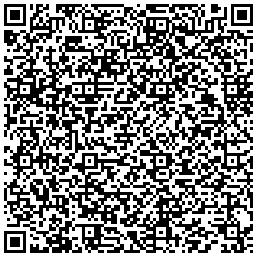 